Safety Champions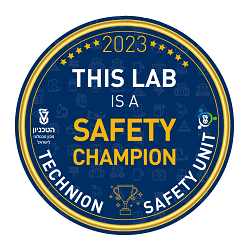 פרסי ה-Safety Champion הם פלטפורמה חדשה בה יחידת הבטיחות מציינת לטובה מעבדות אשר מיישמות תרבות בטיחות מצטיינת. הקריטריונים למועמדות לפרס הם: הקפדה על תהליכי עבודה בטיחותיים במעבדה, הצעת ייעול שיושמה, דיווח מוקפד על מפגעים, יוזמה בנושאי בטיחות וטיפול ראוי לשבח בדרישות לפעולה מתקנת. אחת לרבעון מתכנסת ועדה אשר בוחרת את המעבדות הזוכות ולכל מעבדה מוענקת תעודת הוקרה וכן פרס (לבחירה מתוך רשימה), הנועד לשיפור הבטיחות במעבדה. הזוכים ברבעון האחרון הם:ברכות למעבדות הזוכות!יחידהמעבדהפירוט המלצההנדסה  כימיתלובה טקסלר - מעבדת הוראההקפדה על יישום נהלי בטיחות, יוזמה מבורכת של הקמת מתקן לבדיקת מקלחת חירום.הנדסה ביורפואיתפרופ' יואב שכטמן - ננו ביואופטיקהיחס המעבדה לנושא הבטיחות יסודי, רציני וראוי לשמש דוגמא למעבדות אחרות. פעילות יוצאת הדופן של מנהלת המעבדה שיוזמת בנושאי הבטיחות, משמשת מנטורית לבטיחות למנהלות מעבדה חדשות ומסייעת ליח' הבטיחות.רפואהפרופ' יוני סביר - אלגוריתמים ייעודיים לחילוץ מדע מדויק ממצלמות תרמיותהקפדה על תיק בטיחות מעודכן וטיפול מהיר ויעיל בדרישות לפעולה מתקנת העולות מסקרי הסיכונים במעבדה.רפואהפרופ' ליאור גפשטיין - חקר תאי הלבביצוע המלצות לשיפור הבטיחות וטיפול מעולה בדרישות לפעולה מתקנת מסקרי הסיכונים ומתצפיות בשטח.רפואהמעבדות הוראהיוזמת הצעות ייעול בענייני בטיחות ושיתוף פעולה מלא בטיפול בשיפורי בטיחות המומלצים ע"י יחידת הבטיחות.רפואהפרופ' עודד לוינזון - חקר חלבוני טרנספורטיוזמה מבורכת בענייני בטיחות וטיפול מהיר בפעולות מתקנות הנדרשות במעבדה, שיתוף פעולה פורה עם  יחידת הבטיחות בכלל היבטי הבטיחות.אזרחיתפרופ' עדי רדיאןמעבדה ברמת בטיחות גבוהה, ללא ממצאים לתיקון בסקר הסיכונים האחרון, תוכנית בטיחות מלאה ומעודכנת, הקפדה על הדרכות בטיחות. מנהלת המעבדה, ד"ר נעמה מנור קורין, מהווה כתובת לטיפול יחידתי במפגעים וסייעה בקידום מקום לפסולת כימית. ביולוגיהפרופ' עודד בז'ה -מיקרוביולוגיה סביבתיתיחס המעבדה לנושא הבטיחות רציני ומכבד. תשתיות בטיחות תקינות, תיק בטיחות מלא ומעודכן, סקר סיכונים עם מעט ליקויים שתוקנו מיידית.  מזוןפרופ' עמית צייזל - נוירוביולוגיה מולקולריתיחס המעבדה והעומדים בראשה לנושא הבטיחות יסודי, רציני ומעמיק. עבודה בהתאם להמלצות יחידת הבטיחות. תיק בטיחות מנוהל בצורה מופתית, לרבות הדרכות. בסקר סיכונים האחרון נדרשו פעולות מתקנות בודדות, שטופלו מיידית.כימיהד"ר רחל אדרעידרישות לפעולה מתקנת מסקר קודם טופלו במלואן, עבודה לפי המלצות יחידת הבטיחות, לדוגמא: רכישת ציוד מיגון  וארון לכימיקלים עם פילטרים סופגים למניעת ריחות, הקפדה על תחזוקת ציוד בטיחות.